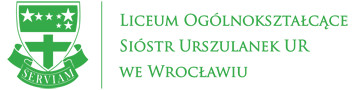 Konsultacje dla uczniów i rodzicówOdbywają się raz w miesiącu.Należy się umówić 24 godziny wcześniej z danym nauczycielem albo przez Librus albo osobiście.Imię i nazwisko nauczycielaTerminBrzozowski Tomasz1. wtorek - 16.15Dobiech Joanna3. poniedziałek - 15.35Gruszczyńska Joanna1. czwartek - 15.30Herman Ewa2. wtorek - 13.45Herman TomaszKastelik Hubert3. piątek  - 12.40Kostrubies Justyna2. piątek - 12.40Kurkowska Magdalena2. czwartek - 15.30Kuźniewska Dorota2. czwartek - 12.40Kwiatkowska Joanna2. wtorek 15.30Leszczyńska - Kazuro Jadwiga2. wtorek - 14.35Marcinkiewicz Małgorzata1. czwartek - 14.45Milewska Wanda1. środa - 14.35Mituła WiesławPoniedziałek 13.25s. Musioł Paulina1. piątek - 13.50s. Niemiec Katarzyna1. poniedziałek - 15.00Panfil Monika2. czwartek - 14.45Perczak Katarzyna2. wtorek - 14.45Pustowaruk Marek2. wtorek - 15.30s. Pyza Anna wtorek - 15.30Ruszczak Robert1. środa - 14.35Sekuła Jarosław1. środa - 14.35Skowroński Piotr1. czwartek - 13.50Smolis Dorota1. poniedziałek - 7.00Sołodyna Piotr3. wtorek - 14.40Suszek EwaOstatni piątek mies. - 13.50s. Świętoń AgnieszkaPo wcześniejszym umówieniuWróblewska Małgorzata1. środa - 14.35s. Zbijewska Dorota 3. wtorek - 14.40